

(İSTANBUL)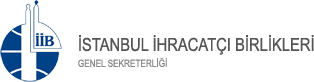 Genel Sekreterliğiniz bünyesinde bulunan,
Birliğine/Birliklerine üye olmak istiyorum. Üyeliğimle ilgili belgeler ilişiktedir.
Gereğini arz ederiz.  
 SaygılarımızlaFirma Unvanı
         Kaşe-Yetkili İmzaNOT: Yurtdışı Taleplerin, Bültenlerin ve Sirküler e – mail ile gönderilsin EKLERVergi mükellefiyet yazısı (İlgili vergi dairesi tasdikli fotokopisi)	Gerçek kişiler için nüfus cüzdanı fotokopisi (TC KİMLİK Numaralı)2-	İmza sirküleri fotokopisiTaahhütnameTüzel firmalar için ticaret sicil gazetesi fotokopisiGerçek Kişiler için ticaret sicil gazetesi veya esnaf ve sanatkâr sicil                                                     tasdiknamesi belgesinin fotokopisiOrtak Girişim, Joint-Venture, İş Ortalıkları, Adi İş Ortaklıkları ve     Konsorsiyumları İçin durumlarını belirtir ortaklık sözleşmesiFİRMANIZIN KONUMU
 İhracatçı	 İş Ortaklığı (Konsorsiyum)	 Ortak Girişim (Joint-Venture)
 İthalatçı     İmalatçı - İhracatçı		 Adi İş Ortaklığı		 	

 İmalatçı	 İthalatçı – İmalatçı - İhracatçı	 İthalatçı - İhracatçı	
 Esnaf ve Sanatkârlar	NOT	Üye olmak istediğiniz Birliğe (x) işareti koyunuz
Daha önce Genel Sekreterliğimizde herhangi bir Birliğe üye olan firmalar sadece dilekçe, taahhütname ve imza sirkülerini (fotokopisi) getireceklerdir.
Vekâletname ile üyelik yapılması halinde vekâletname fotokopisi ve vekilin imza sirküleri eklenecektir.
Giriş aidatı 200 TL olup üyelik girişi esnasında tahsil edilecektir.Çobançeşme Mevkii Sanayii Cad. Dış Ticaret Kompleksi C Blok 
Yenibosna Bahçelievler / İstanbul
Tel: 0212 454 05 00 (PBX)  Faks: 0212 454 05 01-02İstanbul Yaş Meyve-Sebze İhracatçıları Birliğiİstanbul Hububat-Bakliyat Yağlı Tohumlar ve Mamulleri İhracatçıları Birliğiİstanbul Su Ürünleri ve Hayvansal Mamuller İhracatçıları Birliğiİstanbul Mobilya, Kâğıt ve Orman Ürünleri İhracatçıları Birliğiİstanbul Kuru Meyve ve Mamulleri İhracatçıları Birliğiİstanbul Fındık ve Mamulleri İhracatçıları BirliğiGemi Yat ve Hizmetleri İhracatçıları BirliğiFİRMA BİLGİLERİFİRMA BİLGİLERİFİRMA BİLGİLERİFİRMA BİLGİLERİTC KİMLİK / VERGİ NOÜNVANIADRESPOSTA KODUWEB ADRESE-POSTA 1E-POSTA 2TELEFON 1TELEFON 2FAKS 1FAKS 2KEP ADRESİAÇIKLAMAİHRACATÇI FİRMANIN TEMSİL VE İLZAMA YETKİLİ KİŞİ/KİŞİLERİNİHRACATÇI FİRMANIN TEMSİL VE İLZAMA YETKİLİ KİŞİ/KİŞİLERİNT.C. KİMLİK NOAD SOYADFİRMADA GÖREVİTELCEP TELE-POSTA